ДОПОЛНЕТ ПРЕДЛОГ НА ЗАКОН ЗА ИЗМЕНУВАЊЕ И ДОПОЛНУВАЊЕ  НА ЗАКОНОТ ЗА ИЗВРШУВАЊЕСкопје, декември 2018 година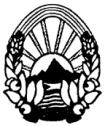    РЕПУБЛИКА МАКЕДОНИЈА                      РЕПУБЛИКА МАКЕДОНИЈА                 СОБРАНИЕ                                                 СОБРАНИЕ              НА РЕПУБЛИКА МАКЕДОНИЈА             НА РЕПУБЛИКА МАКЕДОНИЈА    Комисија за политички систем                       Законодавно-правна         и односи меѓу зедниците                                     комисија                   Бр.13-7062/                                                     Бр.11-6957/                 декември 2018 година                             декември 2018 година                 Скопје                                                             Скопје                                                                                                                                                                               ДО ПРЕТСЕДАТЕЛОТ НА СОБРАНИЕТО                                           НА РЕПУБЛИКА МАКЕДОНИЈА             Согласно член 155 од Деловникот на Собранието на Република Македонија во прилог Ви доставуваме Дополнет предлог на закон за изменување и дополнување на Законот за извршување (Второ читање) во кој се вградени амандманите усвоени од матичното работно тело на Собранието на Република Македонија, Комисијата за политички систем и односи меѓу заедниците на седниците одржани на 5 и 7 декември 2018 година и од Законодавно-правната комисија на седницата одржана на  6 декември 2018 година.           Претседател                                           Претседател                            на Комисија за политички систем          на Законодавно-правната           и односи меѓу заедниците,                                 комисија,            Александар Кирацовски, с.р.                        Соња Мираковска, с.р.ДОПОЛНЕТ ПРЕДЛОГ НА ЗАКОНЗА ИЗМЕНУВАЊЕ И ДОПОЛНУВАЊЕ НАЗАКОНОТ ЗА ИЗВРШУВАЊЕЧлен 1	Во  Законот за  извршување („Службен весник на Република Македонија” бр. 72/16 и 142/16),  во членот 11 точкaта 13) се брише.    Член 2	Во член 28 ставот (1) се менува и гласи:	„(1) Барањето за извршување на извршната исправа доверителот го поднесува до извршителот во писмена форма со приложување на извршната  исправа во оригинал, извод од изворникот, односно заверен препис на изводот од изворникот. Доколку извршната исправа не е приложена во оригинал, доверителот приложува и изјава заверена кај нотар дека не повел постапка за извршување пред друг извршител за истата извршна исправа.“  	Ставовите (3) и (4) се бришат.	Ставовите (5) и (6) стануваат ставови (3) и (4).Член 3	Во членот 33 став (1) точките 5) и 6) се менуваат и гласат: 		„ 5)  да има положен испит за извршител;             6) да има работно искуство на правни работи најмалку пет години по завршувањето на правни студии VII/1 степен или 300 кредити на правни студии според Европскиот кредит трансфер систем (ЕКТC).’’               Точката 8) се брише.Член 4	Членот 34 се менува и гласи:               „(1) Извршителот се именува со решение на Министерството врз основа на конкурс.       (2) Конкурсот за именување на извршители го распишува Министерството, а го спроведува Комората на извршители на Република Македонија (во натамошниот текст: Комората) која за таа цел формира комисија составена од пет члена од кои два члена од Комората, еден член од Судскиот совет на Република Македонија, еден член од Академијата за судии и јавни обвинители и еден универзитетски професор од правните факултети акредитирани во Република Македонија, со која раководи претседател кој се определува од редот на членовите на комисијата кои  се номинирани од Комората.       (3) Во конкурсот мора да биде определено подрачјето за кое треба да се именува извршител. Ако истовремено се распишува конкурс за повеќе извршителски места, во конкурсот се соопштува дека кандидатите можат да се пријават за сите извршителски места. Кандидатите можат да го определат приоритетот на местата на кои сакаат да бидат именувани.       (4) Конкурсот за именување на извршители се објавува во „Службен весник на Република Македонија” и во два дневни весници, од кои по еден од весниците што се издаваат на македонски јазик и во весниците што се издаваат на јазикот што го зборуваат најмалку 20% од граѓаните кои зборуваат службен јазик различен од македонскиот јазик.           (5) Рокот за пријавување на заинтересираните кандидати не смее да биде пократок од 15 дена од денот на објавувањето на конкурсот во „Службен  весник на  Република Македонија”.          (6) Пријавите со прилозите со кои се докажува дека се исполнети условите за именување на извршител согласно членот 33 од овој закон, се поднесуваат писмено до Комората.          (7) По истекот на рокот од ставот (5) на овој член, Комората е должна да ги достави до министерот примените пријави со свое мислење, најдоцна во рок од 15 дена од денот на завршување на конкурсот.         (8) На кандидатите кои нема да бидат именувани за извршител во рок од 15 дена од денот на именувањето на извршителите, им се доставува писмено известување, со копија од решението за именување.         (9) Против решението за именување на извршител, кандидатот кој не е именуван може да поведе управен спор пред надлежен суд. “Член 5	Во член 35 ставовите (9), (10) и (11) се бришат.	Ставот (12) станува став (9).  Член 6	Во членот 40  став (1) алинејата 15 се брише.Во  алинеја 19 која станува 18  запирката се заменува со сврзникот„ и“.Алинејата 20 се брише. Член 7 	Во член 41 во ставот (1) по зборовите „јавните книги“ се става запирка и се додава зборот „нотарите“.Во ставот (2) во третата реченица точката се заменува со запирка и се додаваат зборовите „ административни  такси и  трошоци.“Член 8 Во член 44  став (1) во  алинејата 4 сврзникот„и“ се заменува со точка. Алинејата 5 се брише.Член 9	Во насловот пред член 45 зборот „барањата“ се заменува со зборот „барања“. Член 10	Во член 46 став (1) алинејата 1 се брише.	Алинејата 2, која станува алинеја 1,  се менува и гласи: 	„- Надоместок за обработка на предмет, трошоци и спроведени дејствија и“. 	Ставот (3) се брише.            Во ставот (4), кој станува став (3), точката 1) се брише.	Точката 2), која станува точка 1), се менува и гласи:	„1) Надоместокот за обработка на предметот се определува во зависност од висината на главното побарување. Трошоците се определуваат во реален износ, а надоместокот за спроведените дејствија се определува според видот, обемот, времетраењето и местото на извршувањето“. Во точка 3), која станува точка 2), во алинејата 2  втората реченица се брише.	По ставот (5) кој станува став (4) се додаваат четири нови ставови  (5), (6), (7) и (8), кои гласат:          „(5) Извршителот ќе го ослободи од плаќање на надоместоците определени во став (1) на овој член, и награда за реализација должникот – физичко лице кое според податоците од надлежната институција е евидентирано како примател на социјална парична помош.           (6) Вкупниот износ на надоместоци за спроведени дејствија определени врз основа на став (1) од овој член за извршување на примено барање од доверител правно лице против должник физичко лице, за извршување на нотарски платен налог  (за услуги  кои произлегуваат од комунални дејности, топлинска енергија, електрична енергија, телефонија, мобилни и кабелски оператори, одржување на заднички простории, наводнување и одводнување на земјоделско земјиште) со налог за извршување по член 141 (налог за извршување врз плата) или по член 149 од овој закон (извршување врз парично побарување кое по сметка кај банка му припаѓа на физичко лице), не може да надминат 20% од главниот долг и каматата определени во извршната исправа. Во ограничувањата на висината на надоместоците не влегуваат трошоците за извршени три достави по пат на поштенска пратка и надомест за информација за трансакциска сметка на должникот од Единствениот регистар на трансакциски сметки. (7) Извршителот за случаите од став (6) на овој член, должен е да се обиде да го спроведе извршувањето согласно членовите 141 или 149 од овој закон пред да продолжи со преземање со другите извршни дејствија.(8) Комората на извршители е должна мислењето по Предлог на Тарифата за награда и надоместок на другите трошоци на извршителите од став (3) на овој член, да го достави најдоцна во рок од 15 дена, сметано од денот на приемот на предлогот во Комората на извршители.““ Член 11	Во член 48 во ставот (2) зборовите по запирката „секојдневно во текот на три последователни броја“ се заменуваат со зборовите „како и на веб страната на Комората“.	Во ставот (3) точката се заменува со запирка и се додаваат зборовите „од кога започнуваат да течат роковите за постапување.“Член 12 	Во член 49  ставот (2) се менува и гласи:	„(2) За заменик на извршител може да биде именувано лице кое ги исполнува условите да биде именувано за извршител утврдени во член 33 од овој закон.“ Член  13 	   Во член 54 став (1) алинејата 7 се менува и гласи:          „- уредно и навремено водење на евиденција за надоместоците за обработка на предмет, трошоците, спроведени дејствија и наградата на извршителот, како и за наплатата на главниот долг, каматата на главниот долг и трошоците на постапката со камата’’.        Во алинеја 13 сврзникот на крајот од реченицата се заменува со запирка.        По алинејата 13 се додаваат две нови алинеи 14 и 15 кои гласат:      ,,-пренос на парични средства од реализираното извршување од посебната сметка на извршителот на трансакциската сметка на доверителот согласно член 36 став (5) од овој закон,       -враќање на паричните средства прибавени од спроведено извршување од посебната сметка на извршител на трансакциската сметка на должникот во случај на укинување, преиначување, поништување, ставање вон сила на извршната исправа или ставање вон сила на извршното дејствие по кое се наплатени паричните средства и’’.Член 14	По членот 54 се додава нов наслов и нов член 54-а, кои гласат: „Вонреден надзор над работата на извршителите Член 54-а	(1) Министерството за правда може по претставка на странка, трето лице или учесник во постапка, по барање на претседателот на суд, државен орган или правно лице, за конкретен предмет да изврши вонреден теренски надзор над работата на извршителот и Комората.	(2) Надзорот го врши комисија составена од претставници на Министерството, овластена од министерот.	(3) Организирањето, известувањето и начинот на вршење на надзорот се врши согласно одредбите на член 54 ставови (3) и (4) од овој закон.(4)  За извршениот надзор се составува записник и извештај согласно одредбите на член 55 од овој закон.“ Член 15	Во член 56 став (2) алинеја 4 се менува и гласи: „износ на наплатени  средства за: надоместок за обработка на предмет, трошоци за преземени дејствија и награда за реализираните извршни исправи.“Член 16	Во член 62 во точката в) зборовите „500 до 5.000“ се заменуваат со зборовите „250 до 2.500“.Член 17 	Во член 64 алинејата 9 се менува и гласи:	 „-  неодговарање на поднесоци од странки, судови и државни органи.“	Алинеите 10 и 11 се бришат.  Член 18	Во член 65 став (1), во алинејата 19 сврзникот „и“  се заменува со запирка.            Во алинејата 20 точката на крајот од реченицата се заменува со запирка.	По алинејата 20 се додаваат две нови алинеи 21 и 22 кои гласат:	„- ненавремено или неточно ги доставува извештаите за неговата работа утврдени со овој закон и            - по барање на странка не изготви или изготви неточна пресметка за наплата на побарувањето, каматата, цената за администрирање, цена за извршни дејствија, награда на извршителот како и реални трошоци и такси кои се настанати при спроведување на извршувањето.’’Член 19	Во член 66 во алинејата 4 зборовите „или  вонсудска наплата на долгови“ се бришат.Член 20	Во член 73  став 1 во точката ж) сврзникот „и“ на крајот од реченицата се заменува со точка.	Точката з) се брише. Член 21Во член 74 став (1) зборот „веднаш“ се брише. Третата реченица се  менува и гласи :„Заменикот на извршителот продолжува со постапување по предметите на извршителот чија должност престанала, се до моментот на предавање на евиденцијата на именуваниот односно определениот извршител.“Во првата реченица на ставот (2)  зборовите „прибавено мислење“ се заменуваат со зборовите „предлог на“. По првата реченица се додава нова реченица која гласи: „Комората предлогот го утврдува по пат на ждрепка помеѓу извршителите од подрачјето на основните судови од каде бил извршителот чија што должност престанала.“ Втората реченица станува трета. Во ставот (6) по зборовите „списите,“ се додаваат зборовите „архивираните завршени предмети,“.Член 22	Во член 75 во ставот (1) по точката се додава нова реченица, која гласи: „Замениците на извршителите немаат право на глас во Собранието на Комората“.Член 23	 Во член 87 во ставот (7) зборот „укине,“ се брише. Член 24	Во член 93 став (1) во алинејата 3 запирката се заменува со точка.	Алинејата 4 се брише.            По ставот (2) се додаваат два нови става (3) и (4), кои гласат:„(3) Доколку должникот пред извршителот презентира доказ за платено  побарување во целост пред или по поднесување на барање за извршување, извршителот е должен да побара доверителот писмено да се произнесе за натамошниот тек на постапување по барањето за извршување. Доколку доверителот не се произнесе во рок од осум дена од приемот на барањето  на извршителот,  извршителот со заклучок го запира извршувањето.(4) Доколку должникот презентирал доказ за платено побарување во целост пред приемот на налогот за извршување, или пак доверителот не се произнел за текот на извршувањето во определениот рок од 8 дена определен во ставот (3) на овој член, трошоците на извршувањето ги поднесува доверителот.“Член 25	Насловот пред членот 95 и членот 95 се бришат.Член 26	Во член 103, пред зборот „Истовремено“ се додава бројот„ (1)“.	По ставот (1) се додава нов став (2), кој гласи:	„(2) По предлог на било која од странките до извршителот, процената од ставот (1) на овој член ќе се прифати и во случај на запирање на извршувањето и започнување на ново извршување по барање на доверителот, доколку  процената во другото извршување се врши во период на важечка процена на вредноста.“Член 27	Во член 116 во точката 9) сврзникот „и“ се заменува со точка запирка.	По  точката 9) се додава нова точка 10), која гласи:	„10) средства исплатени како хуманитарна помош или надомест на штета во ситуации предизвикани од елементарни непогоди во услови на донесена одлука за постоење на кризна состојба од страна на Владата на Република Македонија или Собранието на Република Македонија и“.	Точката 10) станува точка 11).Член 28Во член 149 по ставот (5), се додава нов став (6), кој гласи:„(6) Доколку по налогот на извршителот носителот на платниот промет блокирал примања и надоместоци кои се изземени од извршување согласно член 116 или ја блокирал трансакциската сметка на физичкото лице во целост неводејки сметка за ограничувањата од член 117 став 1, деблокирањето на сметката се врши на трошок на носителот на платниот промет, а во случај на превземени дејствија спротивно на членовите 116 или 117 став 1 од овој закон, извршителот нема право на надомест на трошоци за дејствијата превземени за блокирање, односно деблокирање на сметката (изготвување налог за извршување и слично).“.Ставот (6) станува став (7).                                                          Член 29	Во член 169 ставот (1) се брише.	Ставовите (2) и (3) стануваат ставови (1) и (2). 	По ставот (4), кој станува став (3), се додава нов став (4), кој гласи:	„(4) Доверителот за чие побарување подоцна е издаден налог за пристапување кон извршувањето врз истата недвижност, може за намирување на своето побарување да даде предлог да се спроведе извршување врз недвижноста, задржувајќи го редоследот на намирувањето по кој налозите се запишани во јавната книга“.Член 30	Во член 176 по ставот (4), се додава нов став (5), кој гласи:	„(5) По предлог на било која од странките до извршителот, процената од ставот (1) на овој член ќе се прифати и во случај на запирање на извршувањето и започнување на ново извршување по барање на доверителот, доколку процената на недвижноста во другото извршување се врши во период на важечка процена на вредноста.“Член 31	Во член 177 пред зборовите„ По приемот“ се додава бројот „(1)“.	По ставот (1)  се додава нов став (2), кој гласи:	„(2) Утврдената вредност на недвижноста со заклучокот на извршителот од ставот (1) на овој член е во важност до завршување на постапката за извршување.“Член 32	Во член 179 во ставот (4) точката се заменува со запирка и се додаваат зборовите „заради обезбедување на податок за данокот на имот пристигнат за последната година.“Член 33	Во членот 185 ставот (2) се менува и гласи:	„(2) Ако недвижноста не можела да се продаде на првото јавно наддавање, извршителот ќе закаже второ јавно наддавање на кое може, на предлог на доверителот, почетната цена да ја определи намалена најмногу за една третина од утврдената вредност.“	Ставот (4) се менува и гласи:	„(4) Доколку недвижноста не се продаде по истекот на роковите од ставот (3) на овој член, извршителот ќе определи нова продажба, само по предлог на доверителот. Почетната цена не може да биде намалена повеќе од една третина од утврдената вредност“.	По ставот (4) се додава нов став (5), кој гласи:	„(5) Предлог за определување на нова продажба, доверителот не може да  стави пред истекот на три месеца од денот на второто јавно наддавање ниту по истекот на една година од тој ден.“ Член 34	Во член 186 по ставот (6) се додава нов став (7), кој гласи:	„(7) Извршителот, по барање и на товар на купувачот, ќе ја изврши промената на сопственоста откако ќе биде платен данокот на промет и другите трошоци кои ќе произлезат заради промената на сопственоста.“Член 35	По членот 205 се додава нова точка 9. и нов член 205-а, кои гласат:„9.Спроведување на извршување над недвижен имот опишан волист за предбележба на градбаЧлен 205-а	(1) Извршителот со заклучок  ќе определи проценител да го процени имотот кој е опишан во лист за предбележување на градба согласно фактичката состојба и фазата на изведеност на идната градба утврдена со геодетски елаборат за посебна намена за утврдена фактичка состојба на идната градба.	(2) Заклучокот за извршена продажба на изградениот дел од идната градба заедно со правото на градење, претставува правен основ за стекнување на правото на градење со сите права и обврски поврзани со идната градба кое претставува правен основ за стекнување на правото на сопственост врз делот од градбата што се извршува. Правото на градење се пренесува на купувачот заедно со идната градба, во состојба, односно фаза на изведеност на идната градба.  	(3)	Заклучокот од ставот (2) на овој член претставува правен основ за спроведување на сите промени во целокупната градежно-техничка, имотно-правна и друга документација која гласела на име на должникот , како и правен основ за запишување на промена на инвеститор и носител на право на градба пред надлежните органи.	(4)	При спроведување на извршување на друг посебен дел од недвижен имот (стан, деловен простор, гаража и помошна просторија како имот кој претставува дел од идна градба опишана во лист за предбележување на градбата), на кој дел е прибележано правното дело за промет на предбележаното право на сопственост,  купувачот се стекнува со правен основ за стекнување сопственост на тој дел од имотот што се извршува. 	(5)	Заклучокот на извршителот за продажба на делот од идната градба од ставот (4) на овој член претставува правен основ за стекнување на правото на сопственост врз делот од идната градба.	(6)	Заклучокот од ставот (5) на овој член преставува правен основ кој се прибележува во листот за предбележување на градбата како правно дело за промет на предбележаното право на сопственост. 	(7)	Со прибележување на заклучокот од став (5) на овој член во листот за предбележување на градба, се брише прибележаното правно дело за промет на предбележаното право на сопственост.	(8) За спроведување на извршување над имот опишан во лист за предбележба на градба а не е уредено во овој член, соодветно ќе се применуваат одредбите од член 166 до член 205 од овој закон.“Член 36	Во член 214 пред зборот „Ако“ се додава бројот „(1)“.	По ставот (1) се  додаваат три  нови  става (2), (3) и (4), кои гласат:	„(2) Во случаите од ставот (1) на овој член, извршителот обезбедува информации од останатите носители на платен промет за состојбата на средствата на сметките на должникот. 	 (3) Врз основа на обезбеден доказ за приоритет во извршувањето, извршителот со заклучок може да му наложи на било кој носител на платен промет да пренесе одреден износ на средства од сметката на должникот, на сметката на должникот која се води кај носителот на платен промет кој го примил налогот за извршување. 	(4) Одредбите од овој член соодветно се применуваат и при спроведување на извршување кога должникот е физичко лице.“Член 37	Во член 221 во ставот (1) зборовите „став (2)“ се бришат.Член 38	Насловот на Главата дваесет и шеста се менува и гласи: „ЗАПИШУВАЊЕ НА ПРАВА ВО ЈАВНА КНИГА“  Член 39	  По Насловот на Главата Дваесет и шест се додаваат два нови члена 239-а и 239-б, кои гласат:„Преземање извршни дејствија над недвижен имот кој останал со незапишани сопственички права                                            Член 239-а(1) Ако недвижниот имот или дел од недвижниот имот, доградби, надградби или објекти над кои се спроведува извршување не се запишани во јавна книга, извршителот врши попис на предметната недвижност  или на тој дел од недвижноста, за што се составува записник кон кој се прилага геодетски елаборат за посебни намени - теренска идентификација.(2) На пописот на недвижниот имот од став (1) на овој член  извршителот ќе ги повика странките и носителот на правото на сопственост на земјиштето на кој се наоѓа недвижниот имот од став (1) на овој член.  (3) Кога станува збор за земјоделско земјиште извршителот покрај странките, на пописот ќе ги повика и лицата со чии недвижности се граничи таа недвижност и лицата со право на првенствено купување.(4) Записникот се прибележува во имотниот лист на катастарската парцела запишана со право на сопственост, а на која катастарската парцела се наоѓа објектот од ставот (1) на овој член, односно во имотниот лист каде е запишан постојниот објект доколку станува збор за попис на дел од недвижност- доградба или надградба.	(5) Со прибележување на записникот за попис во имотен лист согласно став (4) на овој член, не се ограничува правото на сопственост на друго лице различно од должникот.	(6) Записникот за попис од став (1) на овој член извршителот го доставува до носителот на правото на сопственост запишано во Агенцијата за катастар на недвижности.(7) Прибележувањето од ставот (4) на овој член се брише по запишувањето на правото на сопственоста на недвижниот имот од став (1) на овој член со поднесување на пријава или по службена должност согласно Законот за катастар на недвижности. Начин на спроведување на запишување на права во јавната книга кога должникот не е запишан како сопственикЧлен 239-б	(1) Извршување на извршна исправа заради засновање право на недвижност со запишување во јавна книга, како и заради пренос, ограничување или укинување на правото запишано во јавна книга се спроведува така што извршителот со налог наложува во јавната книга да се изврши соодветно запишување. 	(2) Кога должникот не е запишан како сопственик на недвижност,  правото на доверителот на сопственост на таа недвижност може да се изврши ако доверителот, заедно со барањето за извршување пред извршителот поднесе доказ дека правен претходник на должникот е лицето кое е запишано како сопственик. 	(3) Кога според извршната исправа доверителот е овластен спрема должникот да бара запишување на заложно или некое друго право на недвижност, освен правото на сопственост, а должникот не е запишан како сопственик на таа недвижност, доверителот може со барањето за извршување до извршителот да бара правото на сопственост да се запише на должникот, а извршителот да изврши запишување на доверителовото право, ако поднесе доказ дека должникот стекнал право на сопственост врз таа недвижност.““Член 40    	 Насловот на главата дваесет и седма се менува и гласи „Испит за извршители“ Член  41	Членот 245 се менува и гласи:	„ (1)  Испитот за извршители може да го полагаат диплoмирани правници со завршено четиригодишно високо образование на правни студии VII/1 или 300 кредити според европскиот кредит-трансфер систем (ЕКТС) во Република Македонија кои имаат најмалку  пет години работно искуство на правни работи. по положен правосуден испит.	(2) Кандидатите треба да достават доказ за уплатен износ на предвидените средства за полагање на испитот. 	(3) Министерот ја утврдува висината на реално направените трошоци за полагање на испит за  извршител, неопходни за спроведување на првиот и вториот дел од испитот, изготвување на материјали и покани, уверенија  и надоместок за работата на членовите и секретарот на Комисијата која го спроведува испитот и изготвување на уверенијата.	(4) Трошоците за полагање на испит се уплатуваат на сметката на сопствени приходи на Министерството. 	(5) Ако трошоците не се уплатени на соодветната сметка на Министерството, најдоцна седум дена пред денот определен за полагање на испитот, на кандидатот нема да му се дозволи полагање на испитот. 	(6) Ако кандидатот во рок од една година од денот на уплатата на средствата не го полага испитот, уплатените средства му се враќаат согласно  закон.“Член 42	Насловот пред членот 246 и членот 246 се менуваат и гласат:„ Програма за полагање на испитотЧлен 246	Испитот за извршители се полага според програма и со него се проверува познавањето на правните прописи, кои  ги уредуваат:	1) Извршување, парнична постапка, вонпарнична постапка и нотаријат; 	2) Кривично право (општ и  посебен дел); 	3) Стварно право и катастар;  	4) Трговско право  и стечај.“Член 43	Насловите пред членовите 247 и 248 и членовите 247 и 248 се бришат. Член 44	Членот 249 се менува и гласи:	„(1)  Испитот се состои од устен и писмен дел.	(2) Со писмениот дел од испитот се проверува способноста за примена на законите во практиката. Истиот се состои од практична примена на Законот за извршување во два реални предмети.(3)  За положениот испит Комисијата издава уверение во рок од 15 дена од денот на завршување на испитот. 	(4) Програмата за полагање на испитот за извршители во која се содржани градивото и прописите и начинот на организирањето и полагањето на испитот за извршители, како и формата и содржината на уверението од ставот 4 на овој член ги пропишува министерот. “Член 45	Насловот пред членот 250 и член 250 се бришат.Член 46	Насловот пред членот 251 и членот 251 се менуваат и гласат:„Комисија за полагањеЧлен 251	(1) Испитот за извршител се полага пред Комисија формирана од министерот за  правда  составена  од  пет  членови,  нивни  заменици и секретар.  	(2) Членовите на Комисијата и нивните заменици ги именува министерот за правда, и тоа по еден од редот на извршителите, нотарите, судиите, професорите  од правните факултети акредитирани во Република Македонија и од редот на вработените во Министерството за правда кои работат на соодветната област. 	(3) Секретарот на Комисијата министерот за правда го именува од редот на вработените во Министерството за правда.	(4) Членовите на Комисијата, нивните заменици и секретарот имаат право на надоместок за својата работа за секоја спроведена испитна сесија, кој го утврдува министерот за правда, во зависност од поединечното учество на секој од членовите или замениците на организираните испитни сесии врз основа на записникот од одржаниот испит. На членот на Комисијата чие работно место не е во Скопје, за присуство на испит му се признаваат патни трошоци во висина на вредноста на повратен билет за користење на редовен меѓуградски автобуски превоз.“                                                                                 Член 47	Насловот пред членот 252  и членот  252 се бришат.Член 48           Во член 253 во ставот (1) зборовите „1.000 до 1.500“ се заменуваат со зборовите „500 до 750.“           Во ставот (2) зборовите „.500 до 1.000“ се заменуваат со зборовите „250 до 500“, а бројот „(11)“ се заменува со бројот „(9)“.Член 49	Членот 254  се брише.Член 50	Во член 255 во ставот (1) бројот „3.000“ се заменува со зборовите „750 до 1.500“.Член 51	Членовите 256, 257, 258, 259 и 260 се бришат. Член 52         Извршувањата започнати согласно одредбите од Законот за извршување („Службен весник на Република Македонија“ број 35/05, 50/06, 129/06, 8/08, 83/09, 50/10, 83/10, 88/10, 171/10, 148/11 и 187/13), и Законот за извршување („Службен весник на Република Македонија“ број 72/16 и 142/16), како и извршувањата започнати до денот на влегувањето во сила на овој закон, согласно одредбите на Законот за извршување („Службен весник на Република Македонија“ број 72/16 и 142/16) ќе продолжат согласно одредбите од овој закон. За преземените извршни дејствија до денот на влегување во сила на овој закон, извршителите ја применуваат Тарифата која била на сила во моментот на преземање на извршни дејствија, а за извршните дејствија кои се преземаат по денот на влегување во сила на овој закон се применува Тарифата донесена согласно одредбите од овој закон, при што не може да се бара поврат на платените надоместоци или награди. Член 53	 Започнатите дисциплински постапки до денот на влегувањето во сила на овој закон, ќе се завршат согласно одредбите од овој закон.Член 54	(1) Извршителите именувани до денот на влегувањето во сила на овој закон согласно одредбите од Законот за извршување („Службен весник на Република Македонија“ бр. 35/05, 50/06, 129/06, 8/08, 83/09, 50/10, 83/10, 88/10, 171/10, 148/11 и 187/13) продолжуваат со работа согласно одредбите од овој закон. 	(2) Замениците извршители именувани до денот на влегувањето во сила на овој закон согласно одредбите од Законот за извршување („Службен весник на Република Македонија“ бр. 35/05, 50/06, 129/06, 8/08, 83/09, 50/10, 83/10, 88/10, 171/10, 148/11 и 187/13) продолжуваат со работа, согласно  одредбите од овој закон. 	(3) Уверенијата за положен испит за извршители издадени  согласно одредбите од Законот за извршување („Службен весник на Република Македонија“ бр. 35/05, 50/06, 129/06, 8/08, 83/09, 50/10, 83/10, 88/10, 171/10, 148/11 и 187/13), се признаваат како уверенија за положен испит за извршители согласно член 44 од овој закон, со кој се менува членот 249 од Законот за извршување („Службен весник на Република Македонија“ бр. 72/16 и 142/16).Член  55	(4)  Подзаконските акти утврдени во овој закон ќе се донесат во рок од три месеци од денот на влегувањето во сила на овој закон.      Член 56	Овој закон влегува во сила осмиот ден од денот на објавувањето во „Службен весник на Република Македонија“. ОБРАЗЛОЖЕНИЕ           Комисијата за политички систем и односи меѓу заедниците на Собранието на Република Македонија, како матично работно тело на 50-та седница одржана на 5 декември 2018 година  и Законодавно-правната комисија на Собранието на Република Македонија на 107-та седница одржана на 6 декември 2018 година, го разгледаа Предлог законот за изменување и дополнување на Законот за извршување (Второ читање) и водеа претрес по амандманите поднесени од овластени предлагачи. Комисијата за политички систем и односи меѓу заедниците на 7 декември 2018 година  ја одржа 51-та седница, на која ги усогласи ставовите со Законодавно-правната комисија, во однос на сите поднесени амандмани од овластени предлагачи по Предлогот на законот за изменување и дополнување на Законот за извршување .           I. Во Дополнетиот предлог на закон за изменување и дополнување на Законот за извршување вградени се амандманите  усвоени од Комисијата за политички систем и односи меѓу заедниците и  од Законодавно-правната комисија и тоа:1. Амандман за менување на членот 3 точка 6), поднесен од пратениците Александар Кирацовски, Хари Локвенец, Сашко Костов, Анета Симеска Димоска, Чедомир Саздовски, Соња Мираковска, Снежана Калеска Ванчева, Илија Николовски и Јусуф Хасани, под архивски број 08-5673/3.2. Амандман на членот 4 став (6) поднесен и усвоен од           Комисијата за политички систем и односи меѓу заедниците и усвоен од Законодавно-правната комисија.3. Амандман за менување на членот 10, поднесен од пратениците Александар Кирацовски, Хари Локвенец, Соња Мираковска, Анета Симеска Димоска, Сашко Костов, Чедомир Саздовски, Снежана Калеска Ванчева, Илија Николовски и Јусуф Хасани, под архивски број 08-5673/4, усвоен во видоизменет текст.4. Амандман за менување на членот 13, поднесен од пратениците Александар Кирацовски, Хари Локвенец, Соња Мираковска, Анета Симеска Димоска, Сашко Костов, Чедомир Саздовски, Снежана Калеска Ванчева, Илија Николовски и Јусуф Хасани, под архивски број 08-5673/2.5. Амандман на членот 14 во новиот член 54-а став (4), поднесен од пратениците Александар Кирацовски, Хари Локвенец, Соња Мираковска, Анета Симеска Димоска, Сашко Костов, Чедомир Саздовски, Снежана Калеска Ванчева, Илија Николовски и Јусуф Хасани, под архивски број 08-5673/5.6. Амандман на членот 18 за менување на ставот 2, поднесен од пратениците Александар Кирацовски, Хари Локвенец, Соња Мираковска, Анета Симеска Димоска, Сашко Костов, Чедомир Саздовски, Снежана Калеска Ванчева, Илија Николовски и Јусуф Хасани, под архивски број 08-5673/6, усвоен во видоизменет текст.7. Амандман на членот 24 за менување на ставот 3, поднесен од пратениците Александар Кирацовски, Хари Локвенец, Соња Мираковска, Анета Симеска Димоска, Сашо Костов, Чедомир Саздовски, Снежана Калеска Ванчева, Илија Николовски и Јусуф Хасани, под архивски број 08-5673/8.8. Амандман за менување на членот 28, поднесен од пратениците Александар Кирацовски, Хари Локвенец, Соња Мираковска, Анета Симеска Димоска, Сашко Костов, Чедомир Саздовски, Снежана Калеска Ванчева,Илија Николовски и Јусуф Хасани, под архивски број 08-5673/7.9. Амандман за менување на членот 39, поднесен од пратениците Александар Кирацовски, Хари Локвенец, Соња Мираковска, Анета Симеска Димоска, Сашко Костов, Чедомир Саздовски, Снежана Калеска Ванчева, Илија Николовски и Јусуф Хасани, под архивски број 08-5673/10.10. Амандман на членот 41 поднесен и усвоен од Законодавно-правната комисија и усвоен од Комисијата за политички систем и односи меѓу заедниците.11. Амандман за менување на членот 52, поднесен од пратениците Александар Кирацовски, Хари Локвенец, Соња Мираковска, Анета Симеска Димоска, Сашко Костов, Чедомир Саздовски, Снежана Калеска Ванчева, Илија Николовски и Јусуф Хасани, под архивски број 08-5673/9.12. Амандман на членот 54 став (3) поднесен и усвоен од           Комисијата за политички систем и односи меѓу заедниците и усвоен од Законодавно-правната комисија и13. Амандман на членот 55, поднесен од пратениците Ане Лашкоска, Зоран Илиоски, Благоја Деспотовски, Магдалена Манаскова, Невенка Стаменковска, Емил Димитриев, под архивски број 08-5673/11.          II. Амандмани кои не се усвоени:1. Амандман за бришење на членот 3, поднесен од пратениците Ане Лашкоска, Зоран Илиоски, Благоја Деспотовски, Магдалена Манаскова, Невенка Стаменковска, Емил Димитриев, под архивски број 08-5673/17.2. Амандман за бришење на членот 5, поднесен од пратениците Ане Лашкоска, Зоран Илиоски, Благоја Деспотовски, Магдалена Манаскова, Невенка Стаменковска и Емил Димитриев, под архивски број 08-5673/16.3. Амандман на членот 10 во новиот став 5, поднесен од пратениците Ане Лашкоска, Зоран Илиоски, Благоја Деспотовски, Магдалена Манаскова, Невенка Стаменковска и Емил Димитриев, под архивски број 08-5673/15.4. Амандман за бришење на членот 23, поднесен од пратениците Ане Лашкоска, Зоран Илиоски, Благоја Деспотовски, Магдалена Манаскова, Невенка Стаменковска и Емил Димитриев, под архивски број 08-5673/13 и5. Амандман за менување на членот 28, поднесен од пратениците Ане Лашкоска, Зоран Илиоски, Благоја Деспотовски, Магдалена Манаскова, Невенка Стаменковска и Емил Димитриев, под архивски број 08-5673/12.           III. Амандман кој е повлечен- Амандман за бришење на членот 20, поднесен од пратениците Ане Лашкоска, Зоран Илиоски, Благоја Деспотовски, Магдалена Манаскова, Невенка Стаменковска и Емил Димитриев, под архивски број 08-5673/14.